R.U.R.L.Název: Ráďův Ultimátní Ráďa-LandAutor: Radek VečerníkStručný popis programuMenší demonstrace herní 3D grafiky. Hra ve svém základu napodobuje známou hru Minecraft. Základní vlastnosti, které hra zvládá, jsou vyjmenovány níže.Základní vlastnostiProjekce herní 3D grafiky s texturami.Pohyb ve 3D prostoru.Dynamická voxel struktura.Real-time rendering objemného světa.Kolize hráče s objekty ve hře.Interakce s herním prostředí (ničení, stavění).Hra je mutliplatformní. To umožňuje hru zapnout komukoliv bez ohledu, jaký operační systém používá.OvládáníLevé tlačítko - zničení blokuPravé tlačítko - položení bloku (výchozí blok je kámen)Pohyb myši - rotace kameryW - pohyb dopředuA - pohyb dolevaS - pohyb dozáduD - pohyb dopravaSPACE - pohyb nahoruCTRL - pohyb dolůSHIFT - sprint (urychlí pohyb dopředu)TAB - uzamkne/odemkne myš v okněALT - vypne/zapne renderování texturESC - ukončí aplikaciTechnologieOpenTK 3.1.0OpenGL 3.3.NET Core 3.0Porovnání s existujícím programemNarozdíl od světoznámého Minecraftu Ráďův Ultimátní Ráďa-Land poskytuje vysoké rozlišení textur. Nadruhou stranu Minecraft oproti R.U.R.L. umožňuje hráči tvořit, ničit, stavět, přežívat - zkrátka hrát. I přes tento nedostatek první visuální dojem hry překonává krásu samotného Minecraftu. Hlavní převahu má R.U.R.L. v tom, že nepotřebuje platformu Java, která je pro běžné uživatele velmi nepraktická.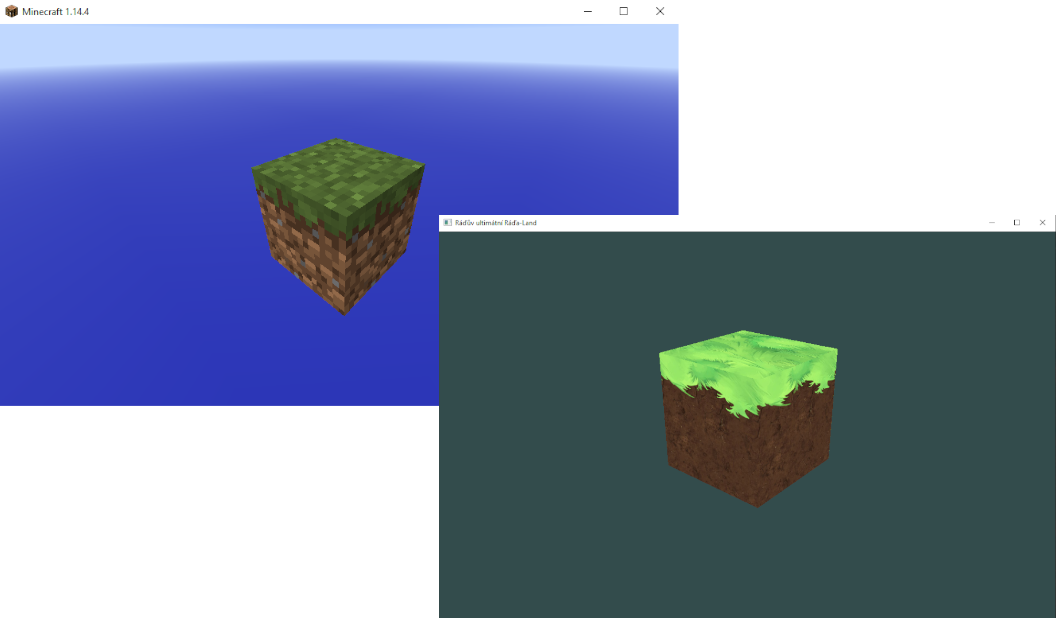 Nalevo Minecraft, napravo R.U.R.L.